Jméno:_______________  	   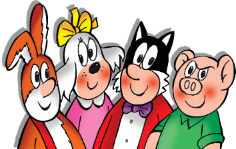 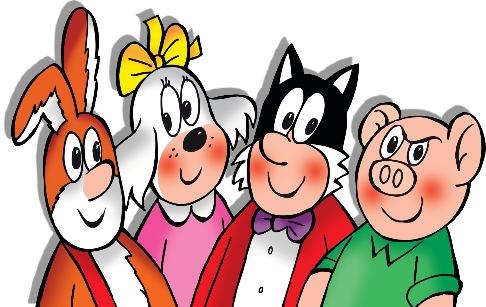 ČTYŘLÍSTEK A JEHO PŘÁTELÉPiš dlouhé věty se spojkami a podtrhuj barevně slova, tak jak umíš. Zkus do souvětí přidat i slovo, na které se ptáme „JAK SE CÍTÍ“ /pro rodiče příslovce/ a podtrhni rovnou fialovou čarou. 9.12. 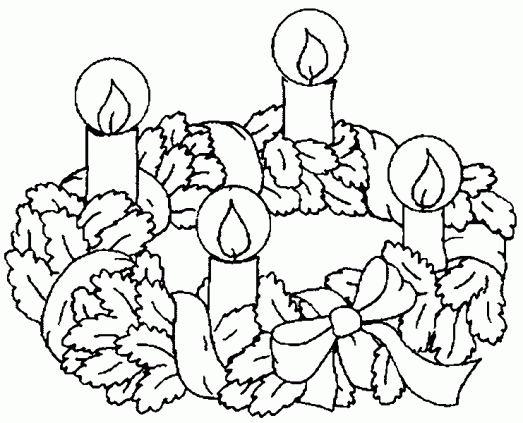 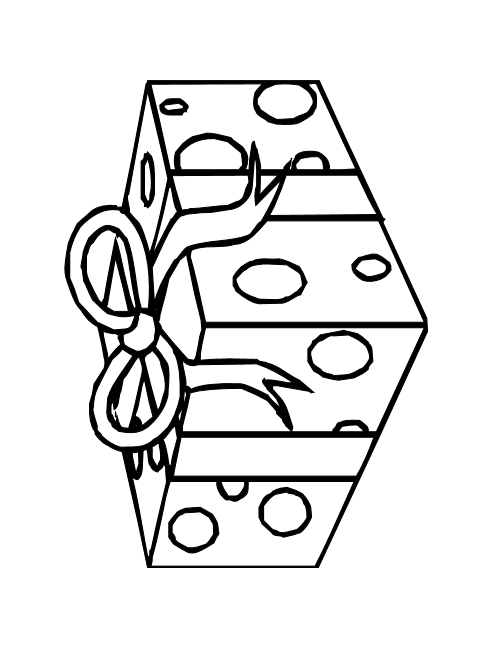 9.12. ………………………………………………………………………………………………………………………………………………………………………………………………………………………………………………………………………………………………………………………………………9.12. 9.12. ………………………………………………………………………………………………………………………………………………………………………………………………………………………………………………………………………………………………………………………………………9.12. 9.12. ………………………………………………………………………………………………………………………………………………………………………………………………………………………………………………………………………………………………………………………………………9.12. 9.12. ………………………………………………………………………………………………………………………………………………………………………………………………………………………………………………………………………………………………………………………………………10.12. 10.12. ………………………………………………………………………………………………………………………………………………………………………………………………………………………………………………………………………………………………………………………………………10.12. 10.12. ………………………………………………………………………………………………………………………………………………………………………………………………………………………………………………………………………………………………………………………………………10.12. 10.12. ………………………………………………………………………………………………………………………………………………………………………………………………………………………………………………………………………………………………………………………………………10.12. 10.12. ………………………………………………………………………………………………………………………………………………………………………………………………………………………………………………………………………………………………………………………………………11.12.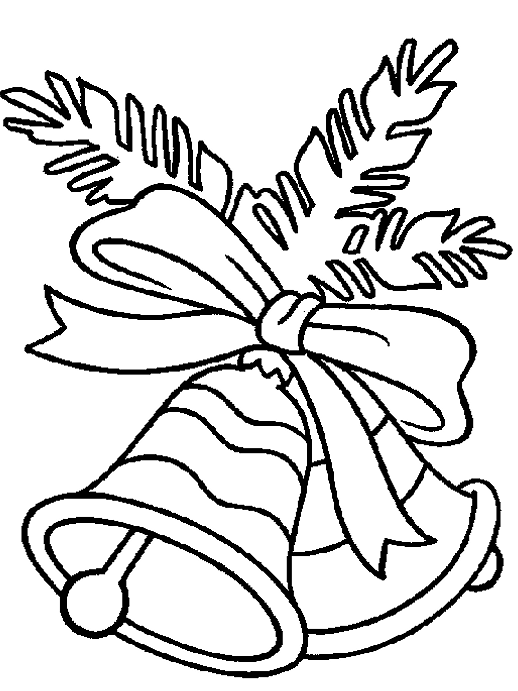 11.12.………………………………………………………………………………………………………………………………………………………………………………………………………………………………………………………………………………………………………………………………………11.12.11.12.………………………………………………………………………………………………………………………………………………………………………………………………………………………………………………………………………………………………………………………………………11.12.11.12.………………………………………………………………………………………………………………………………………………………………………………………………………………………………………………………………………………………………………………………………………11.12.11.12.………………………………………………………………………………………………………………………………………………………………………………………………………………………………………………………………………………………………………………………………………13.12.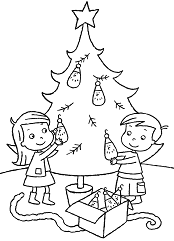 13.12.………………………………………………………………………………………………………………………………………………………………………………………………………………………………………………………………………………………………………………………………………13.12.13.12.………………………………………………………………………………………………………………………………………………………………………………………………………………………………………………………………………………………………………………………………………13.12.13.12.………………………………………………………………………………………………………………………………………………………………………………………………………………………………………………………………………………………………………………………………………13.12.13.12.………………………………………………………………………………………………………………………………………………………………………………………………………………………………………………………………………………………………………………………………………SO + NENapiš, jak se s maminkou a tatínkem připravujete na Vánoce.SO + NENapiš, jak se s maminkou a tatínkem připravujete na Vánoce.………………………………………………………………………………………………………………………………………………………………………………………………………………………………………………………………………………………………………………………………………SO + NENapiš, jak se s maminkou a tatínkem připravujete na Vánoce.SO + NENapiš, jak se s maminkou a tatínkem připravujete na Vánoce.………………………………………………………………………………………………………………………………………………………………………………………………………………………………………………………………………………………………………………………………………SO + NENapiš, jak se s maminkou a tatínkem připravujete na Vánoce.SO + NENapiš, jak se s maminkou a tatínkem připravujete na Vánoce.………………………………………………………………………………………………………………………………………………………………………………………………………………………………………………………………………………………………………………………………………SO + NENapiš, jak se s maminkou a tatínkem připravujete na Vánoce.SO + NENapiš, jak se s maminkou a tatínkem připravujete na Vánoce.………………………………………………………………………………………………………………………………………………………………………………………………………………………………………………………………………………………………………………………………………ÚT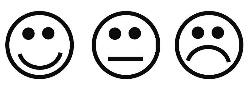 STSTČTPÁ